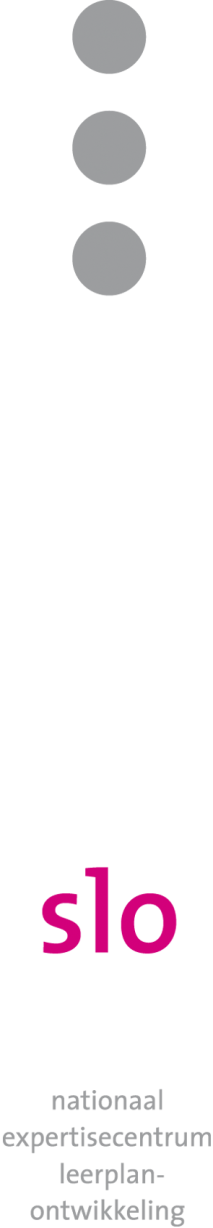 Verantwoording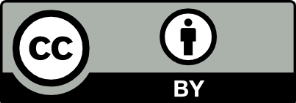 2013 SLO (nationaal expertisecentrum leerplanontwikkeling), EnschedeIn samenwerking met de Gemeente 's-Hertogenbosch, Koning Willem I College, Rodenborch CollegeAuteurs: Maaike Hajer, Bart van der LeeuwInformatieSLOAfdeling: Onderzoek en Advies Postbus 2041, 7500 CA EnschedeTelefoon (053) 4840 661Internet: www.slo.nlE-mail: m.hajer@slo.nlInhoud	Inleiding	51.	De taal van je vak, het verschil tussen DAT en CAT	92.	Vaktaaldoelen formuleren	133.	Leerlingen laten praten over vakinhouden	164.	Leerlingen laten schrijven over vakinhouden	195.	Taalgericht (her)ontwerpen van vaklessen	22InleidingContext en verantwoordingDit draaiboek voor nascholing is het voorlopig resultaat van de samenwerking tussen SLO en de gemeente 's-Hertogenbosch op het gebied van taalbeleid op de scholen. In een pilotfase (november 2012 – juni 2013) heeft SLO vier scholingsbijeenkomsten verzorgd voor een kleine groep docenten van het Rodenborch College (breed VO) en het Koning Willem I College (MBO). Op basis van die pilot is in dit draaiboek beschreven hoe een professionaliseringstraject voor een grotere groep docenten eruit zou kunnen zien die zich willen oriënteren op de problematiek van vak-taalontwikkeling en  taaldidactiek in de schoolvakken.. Het materiaal mag onder de volgende bronvermelding gebruikt worden:	"M. Hajer, B. van der Leeuw Werken aan Vaktaal, Taalgerichte Vaklessen ontwerpen. 	Draaiboek voor een professionaliseringstraject. Concept 1. Enschede, SLO, 2013" De SLO vraagt de trainer daarbij om ervaringen aan de makers door te geven via  het adres m.hajer@slo.nl. Het is de bedoeling dat in 2014 een nieuwe, verder uitgewerkte versie van dit draaiboek voor professionalisering zal verschijnen. Algemene kenmerkenInhoudelijk- Veel docenten in het voortgezet onderwijs ervaren dat er aandacht nodig is voor de taalvaardigheid van hun leerlingen. Soms wordt verwacht dat  collega's van de talensectie die zorg op zich nemen en zien docenten  er geen mogelijkheden toe binnen hun eigen vaklessen. Het leren hanteren van vakbegrippen en vakmatig redeneren is echter een zeer talige aangelegenheid en dat doet een beroep op het vakmanschap van elke docent. In deze nascholing wordt gewerkt aan inzichten en vaardigheden van vakdocenten om taalontwikkeling te bevorderen als integraal onderdeel van hun lessen. De focus ligt bij de rol van taal bij begripsontwikkeling in schoolvakken (zowel algemeen als beroepsgericht).- Door de jaren heen wordt het taalgebruik op school steeds academischer en vakspecifieker. De begeleiding van die ontwikkeling is een meerjarenplan. Daarom is het zinvol de taalvaardigheid die in een bepaald leerjaar gevraagd wordt, te beschouwen in een longitudinaal perspectief: er is vanaf de basisschool al een fundament voor gelegd, na het voortgezet onderwijs wordt er in vervolgopleidingen op verder gebouwd. Het Referentiekader taal biedt een instrument om gericht naar die doorlopende lijn van taalontwikkeling te kijken. In  deze nascholing maken docenten kennis met de inhoud en mogelijke functie van dit beleidsdocument dat voor alle scholen als leidraad geldt.- In vaklessen wordt gelezen, gepraat, geschreven. Het plannen van taalontwikkelende vaklessen vraagt aandacht voor een effectieve combinatie van de vaardigheden lezen, schrijven, spreken, luisteren en deze worden daarom in één samenhangend model geïntegreerd. Niet alleen de vorm van taalgebruik, maar vooral ook de betekenis en functie van taal in het vak krijgen aandacht. Uitgangspunt is dat interactie over leerinhouden essentieel is om begripsontwikkeling te bevorderen.- De inhoudelijke insteek op vaktaal-ontwikkeling als integraal deel van vakdidactiek sluit aan bij recente publicaties vanuit het Platform Taalgericht Vakonderwijs onder de titel "Werken aan vaktaal" die voor de exacte vakken, de taklen, de mens- en maatschappijvakken en de sector groen vmbo zijn uitgewerkt. Dat studiemateriaal is daardoor  bij uitstek geschikt voor gebruik in de hier beschreven bijeenkomsten. Didactische aanpak- De bijeenkomsten kennen een mix van theoretische achtergronden en aandacht voor bruikbaarheid daarvan in de eigen praktijk. Oogmerk is de versterking van de eigen lespraktijk van deelnemende docenten door het uitwisselen van de eigen werkwijzen, het daarop reflecteren gekoppeld aan theorie en het concreet beproeven van nieuwe werkvormen. - De didactische aanpak is te kenschetsen als ‘exemplarisch’, wat betekent dat de deelnemers aan den lijve ervaren hoe besproken didactische werkvormen functioneren. Het belang van interactie in leerprocessen komt ook in de cursusgroep tot uiting door veel samenwerkingsactiviteiten. - Op papier is nog geen maatwerk te leveren, dat kan pas in interactie met de deelnemers. Het is aan de uitvoerder/trainer van dit professionaliseringstraject om de bouwstenen zoals hieronder beschreven, in te zetten op een manier die past bij behoeften en mogelijkheden van de deelnemers.Praktische uitvoering- Deelnemersgroepen bestaan uit 10 á 20 personen van uiteenlopende vakken en leerjaren. Het is aan te bevelen dat er tenminste 2 docenten van een bepaald vak in de groep deelnemen. Bij voorkeur neemt ook iemand uit de schoolleiding deel aan deze nascholing en een taalcoördinator; die kunnen samen zorg dragen voor het verankeren van het traject in de bredere schoolontwikkeling.- De nascholing wordt bij voorkeur binnen één schooljaar uitgevoerd. Er zijn minimaal vijf bijeenkomsten van 2 á 2,5 uur, met een interval van 4 á 5 weken (ruim een half schooljaar).- Naast de bijeenkomsten wordt van deelnemers verwacht dat ze tijd investeren in studie en opdrachten (totale studielast van 20 á 25 uur) die bij voorkeur in onderlinge samenwerking worden uitgevoerd. - Deze nascholing 'Werken aan vaktaal' is te beschouwen als een oriënterend traject dat vervolgd kan worden met een meer gerichte scholing en training (in bijvoorbeeld interactievaardigheden of feedbackvormen) om daadwerkelijk tot veranderingen in de eigen lespraktijk te komen.- Het is aan de schoolleiding om aan deze nascholing al dan niet een certificaat te verbinden. Deze keuze houdt verband met de vraag hoe school wil sturen op het vormgeven van taalbeleid. Deze oriënterende serie bijeenkomsten kan bijvoorbeeld als ingangseis worden beschouwd voor verdiepende scholings- en trainingsactiviteiten, gericht op het gaan werken met vaktaaldidactiek in de eigen lespraktijk.Globale inhoud van de bijeenkomstenDe taal van je vak; het verschil tussen DAT en CAT. (De ontwikkeling van Dagelijkse Algemene Taalvaardigheid naar Cognitief Academische Taalvaardigheid binnen een schoolvak)Vaktaaldoelen formuleren. (Herkennen van vakdoelen, taaldoelen en vaktaaldoelen)Leerlingen laten praten over vakinhouden. (Het belang van mondelinge interactie)Leerlingen laten schrijven over vakinhouden. (Het belang van leren door schrijven)Taalgericht (her)ontwerpen van vaklessen. (Integratie van DAT-CAT, vaktaaldoelen, werkvormen voor praten en schijven in een ontwerpmodel)Globale materiaalbeschrijvingAls werkmateriaal wordt veelvuldig gebruik gemaakt van de methodes en materialen die de deelnemers in hun eigen vaklessen gebruikenGeprinte hand-outs van de PowerPoints van de pilot nov 2012 – jun 2013Brochures 'Werken aan vaktaal bij….' Voor de exacte vakken, talenvakken mens- en maatschappijvakken en sector Groen. (SLO 2013, te verschijnen)Video’s, weblezingen en verwerkingsopdrachten uit het digitale Kennisplatform Taalontwikkelende leraar http://www.leoned.nl/welkom.htm, zie met name http://www.leoned.nl/inleidende_colleges/index.htmHet Handboek Taalgericht Vakonderwijs, Hajer & Meestringa, Bussum, Coutinho  2009 (door de school aan te schaffen)  het  artikel De lat hoog voor vakonderwijs: taalbeleid de klas in via taalgerichte vakdidactiek, Maaike Hajer, VONK,  1, 38, 11-27 2008Daarnaast worden specifieke bestanden uitgewerkt die o.a. als steun voor de voorbereidende opdrachten  aan de deelnemers kunnen worden meegegeven.De taal van je vak, het verschil tussen DAT en CATDoelstelling: Deelnemers….maken nader kennis met elkaar en de trainernemen kennis van de achtergronden van het  scholingstraject en de  didactische benadering die eraan ten grondslag ligtverwoorden de talige kenmerken van hun eigen vak en wisselen deze met elkaar uit;verwoorden hoe hun leerlingen omgaan met de talige aspecten van hun vakkunnen  het theoretische begrippenpaar 'DAT en CAT'  illustreren met voorbeelden  van  taalgebruik in hun eigen vakonderwijs maken kennis met het begrip taalgericht vakonderwijs en de didactische kenmerken daarvanformuleren eigen leervragen rond vaktaal-ontwikkeling voor dit scholingstrajectVoorbereiding door deelnemersDeelnemers nemen een eigen schoolboek mee dat ze op dit moment ikn een van hun klassen gebruiken en bij voorkeur ook voorbeelden van leerlingenwerk om te ollustreren hoe leerlingen de taal in het vak momenteel hanteren (dat kunnen goede en problematische voorbeelden zijn).Aandachtspunten voor de trainerNieuwe vaktaal laten aansluiten bij aanwezige begrippen vergt het  activeren van voorkennis. In die zin werkt de trainer hier exemplarisch door  deelnemers hun eigen ideeën en ervaringen  rond de kloof tussen thuistaal en schooltaal  te laten inbrengen, waarbij de trainer luistert en registreert  hoe de verschillen tussen leerlingentaal en beoogde schooltaal/vaktaal gepreciseerd worden. De nieuwe vaktaal (DAT-CAT, kenmerken van academische taalvaardigheid, aspecten van taalvaardigheid en taalverwerving kunnen daar dan aansluitend in onderdeel B bij aangeboden worden. Benadruk daarbij dat het  handig is een gezamenlijk begrippenkader te hebben, waarbij  complexe begrippen dienst doen als 'betekenisconstructie', 'decontextualisatie', 'receptieve beheersing versus productieve beheersing',  'taalfuncties' om meer precies te kunnen praten over 'lastige taal'. Dat geldt voor leerlingen evenzeer: vaktaal helpt  met een vakmatige bril te kijken en denken. Neem in deze bijeenkomst  ook voldoende tijd om de opbouw en aard van het traject te bespreken en  bepaal samen de 'huisregels' m.b.t. aanwezigheid, voorbereiding en communicatie met taalcoördinator en trainer.A. De taal van mijn vak en de leerlingen (40 minuten)A1 taalontwikkeling in de eigen lespraktijkDe deelnemers  geven in een rondje aan wie zij zijn en geven een concreet voorbeeld aan van wat zij  in hun lespraktijk ervaren aan taalproblematiek in hun vak. Aan de hand van die eigen voorbeelden van deelnemers wordt verkend hoe en waar leraren en leerlingen aanlopen tegen talige complexiteit in het vak. Naast de voorbeelden van deelnemers zelf kan gewerkt worden met  bv het fragment 'verdovende effecten' en 'prikken en injecteren ' in de compilatie 'ontdek je vaktaal' van Maarten van der Burg (eerste minuten van http://scriptfactory.nl/portfolio/ontdek-je-vaktaal/)  of voorbeelden van de LEONED-site. de trainer geeft aan waar in de serie bijeenkomsten aan gewerkt zal gaan worden.A2 inventarisatie en rubriceringDe trainer inventariseert genoemde problemen en rubriceert deze op een flap onder de kopjes 'uitdagingen voor leerlingen' 'uitdagingen voor de leraar'. Hij neemt daarbij de eigen verwoordingen van de leraren over. B. Theorie over DAT en CAT  en de geleidelijke ontwikkeling van  geschreven vaktaal (40 minuten)B1 Theorie over  het begrippenpaar DAT CAT en taalgericht vakonderwijsDe trainer geeft een inleiding op  de  materie thuistaal - schooltaal. Gebruik  bv de  PPt van bijeenkomst 1 of de (pdf van de ) LEONED-weblezing 1A van Maaike Hajer. De keuze is : als tijdelijke oplossing het taalgebruik versimpelen of  gericht taalontwikkeling opbouwen?  De trainer geeft weer hoe in het afgelopen decennium taalgericht vakonderwijs  als didactiek is ontwikkelend om contextrijk, interactief onderwijs  te realiseren dat taalsteun geeft om nieuwe vaktaal te begrijpen en zelf te gaan gebruiken. In  de weblezing refereert Hajer aan de theorie van Gibbons die het belang van mondelinge hantering van  complexe denkrelaties als stap naar schriftelijke hantering benadrukt. ('oral academic literacy'). De trainer koppelt  de nieuwe vaktaal aan de formuleringen van deelnemers die op de flappen zijn gezet.B2 ReactiesDeelnemers krijgen gelegenheid te reageren en verheldering te vragen..C. DAT EN CAT in de eigen vakles (40 minuten)C1  DAT en CAT herkennen  in de huidige praktijkDeelnemers werken met eigen lesmateriaal en geven daarbij aan welke vaktalige begrippen en formuleringen zij  belangrijk vinden; in gesprek met een of meer collega\'s geven ze daarbij aan  hoe ze leerlingen de begrippen  laten ontwikkelen. Samen  bespreken ze in hoeverre de gegeven voorbeelden al de kernbegrippen "contextrijk onderwijs  vol interactie en met gerichte taalsteun" illustreren. De groepjes schrijven een sterk voorbeeld  op.De trainer kan  als discussiemateriaal ook materiaal meebrengen over eenzelfde inhoudelijk thema uit basisonderwijs, onderbouw en bovenbouw VO, om zo een wenselijke opbouw in taalvaardigheid van DAT naar CAT  te kunnen bespreken (zie ook het meegeleverde materiaal rond Spijsvertering/biologie en Licht/scheikunde)C2 Plenaire inventarisatiePlenaire uitwisseling  van de bevindingen, mbv posters of in digitale vorm bij gebruik van laptops.D. Studiesuggesties en huiswerkopdrachten (20 minuten)De trainer checkt expliciet in hoeverre deze theorie bekend is en er behoefte is aan meer verdieping De trainer geeft aan hoe komende bijeenkomsten  op de didactiek van taalgericht vakonderwijs zullen inzoomen. Vooruitblikkend naar de volgende bijeenkomst wordt besproken welke voorbereiding hierbij past. Ook worden praktische afspraken rond het verdere scholingstraject gemaakt.Om zelf te lezen worden aanbevolen:Het artikel De lat hoog voor Vakonderwijs, Maaike Hajer, Vonk 2010De brochures Werken aan VaktaalHoofdstuk 1 en 2 uit het Handboek Taalgericht VakonderwijsBijlage: lijst van materialen[ videovoorbeelden over hoe leerlingen worstelen met vakbegrippenLEONED > pabo > begripsontwikkeling > praktijkvoorbeeld 2 'Wat is circulatie?'LEONED > tweedegraads > begripsontwikkeling > praktijkvoorbeeld 5 'Vakbegrippen voedsel bij biologie' > fragment 1Inleidende hoofdstukken uit de brochure Werken aan Vaktaal.PDF van de Leoned- Weblezing van Maaike Hajer 1AVaktaaldoelen formulerenDoelstelling: Deelnemers….verwoorden doelstellingen bij hun vaklessen en wisselen deze uit  herkennen handelingswerkwoorden als de kern van doelstellingenherkennen het onderscheid tussen vakdoelen, taaldoelen en vaktaaldoelenervaren hoe doelstellingen zo geformuleerd kunnen worden dat de talige aspecten ervan beoordeel wordenformuleren concrete vaktaaldoelen bij de eigen lessen  Voorbereiding door deelnemersDeelnemers hebben het materiaal van een les (of lessenserie) bij zich. Daarbij hebben ze de twee belangrijkste leerdoelen van die les kernachtig uitgeschreven. Die uitgeschreven leerdoelen zijn van te voren opgestuurd (gemaild) naar de trainer. Voor deze huiswerkopdracht is een formatje (schrijfkader) gemaakt zodat de doelformuleringen goed met elkaar vergeleken kunnen worden.Aandachtspunten voor de trainerProbleem. Veel voorkomende praktijk is dat het lesdoel is geformuleerd als: 'leerlingen kennen de vakbegrippen a, b, c, d enzovoort'. Zowel voor leerkracht als leerlingen biedt dit weinig houvast. De leerkracht moet nagedacht hebben over de prioritering (welke begrippen staan centraal) en over de relaties tussen begrippen. Het maken van een conceptmap kan hierbij behulpzaam zijn.Exemplarische aanpak. Ook voor deze bijeenkomst zijn ook doelen geformuleerd, zie hierboven. Op enig moment in de bijeenkomst (naar eigen keuze) zou je aandacht kunnen besteden aan wat je vandaag met de deelnemers wilt bereiken en hoe dat is neergeslagen in de doelen. Hardop denkend kun je zo een aantal kernbegrippen uit deze bijeenkomst de revue laten passeren: handelingswerkwoorden, vakdoelen, kernbegrippen, taaldoelen, vaktaaldoelen, receptief versus productief, beoordeelbaar enzovoort.A. Welke doelen stel ik in mijn vaklessen? (40 min)A1 Oriëntatie op de eigen praktijkDe trainer geeft één voorbeeld van een ingestuurd lesdoel. In gesprek met de indiener/maker wordt dit doel verder bevraagd en van commentaar voorzien. Het gaat hierbij om het boven tafel krijgen van de kernbegrippen in verband met het formuleren van doelen, zoals beoordeelbaar handelingswerkwoorden en vaktaaldoelen.A2 Bespreking en analyse van de eigen praktijkIn 2-tallen presenteren de deelnemers aan elkaar de meegebrachte lesinhouden en daarbij passende leerdoelen. Ze bevragen elkaar op de samenhang van de aan te leren kernbegrippen en op de gebruikte handelingswerkwoorden.Korte plenaire uitwisseling en inventarisatie van veel voorkomende handelingswerkwoorden. Ook aandacht besteden aan de vraag hoe leerlingen geïnformeerd worden over de doelen: hoe zorgt de leerkracht ervoor dat leerlingen overzicht hebben en houden over wat van hen gevraagd wordt.B. Van leerdoel naar vaktaaldoel (40 min)B1 Theorie over het formuleren van doelen en de taal van het vakTrainer kan gebruik maken van de Ppt uit bijeenkomst 2, 28 januari 2013: Vaktaaldoelen formuleren in taalgericht vakonderwijs.Extra informatie is te vinden in de basistekst van de brochures 'Werken aan vaktaal'.B2 Reacties op de theoriePlenair gelegenheid om te reageren op de theoretisch informatie: is het concept 'vaktaaldoel' helder? Vaststellen dat het om meer gaat dan vaktaalwoorden, het gaat om een manier van kijken naar de werkelijkheid en het daarbij behorende taalgebruik. Probeer ook de leerling in beeld te krijgen. Welk taalgebruik (welke alledaagse woorden) van leerlingen is het startpunt voor het werken aan je vaktaaldoelen?C. Herontwerp 1: vaktaaldoelen en toetsinstrumenten (40 min)C1 Demonstratie van herontwerpDe trainer keert terug naar het voorbeeld van een lesdoel onder A1. Hij laat zien hoe je vanuit dat leerdoel een nauwkeurig geformuleerd vaktaaldoel kunt destilleren en welk beoordelingsinstrument daarbij ingezet kan worden.C2 Herontwerp eigen praktijkIn tweetallen bespreken de deelnemers hoe je de eerder uitgewisselde leerdoelen kunt omzetten in vaktaaldoelen en op welke wijze je die vaktaaldoelen kunt beoordelen. Deze concrete vaktaaldoelen worden opgeschreven en uitgewisseld.D. Stand van zaken en studiesuggesties (15 min)D1 Waar staan we nu?- Trainer recapituleert de globale opzet bijeenkomsten (waar staan we nu?).- Deelnemers wisselen de belangrijkste leerpunten van de vorige bijeenkomst uit: Wat hebben ze ermee gedaan? Welke studiesuggesties zijn uitgevoerd? Heeft dat wat opgeleverd? Welke kwesties blijven liggen voor een eventueel vervolg op deze scholing?- Deelnemers evalueren deze bijeenkomst: Wat zijn belangrijke nieuwe inzichten? Op welke manier kan ik die al toepassen in eigen lessen?D2 Studiesuggesties- Wil je de theorie van deze bijeenkomst nog eens rustig teruglezen, bekijk dan de gebruikte Powerpoint 'Vaktaaldoelen formuleren in taalgericht vakonderwijs. - Wil je wat meer achtergrondinformatie lezen over het formuleren van vaktaaldoelen, bekijk dan de  de  achtergrondpublicatie bij "Taalgericht de vakken in"van M. Hajer, E. van der Laan en T. Meestringa, http://www.taalgerichtvakonderwijs.nl/producten/00005/00008/Taalgericht-de-vakken-in_WEB.pdf/ p.8-22.. Ook hoofdstuk 2 uit de brochures' besteden hier aandacht aan.- Wil je korte toegespitste uitleg over een aantal kernbegrippen van deze bijeenkomst, raadpleeg dan de begrippen verwerving vakbegrippen, woordenschatopbouw, vaktaalwoorden, schooltaalwoorden, pré- en misconcepten, en vakbegrippen selecteren, op het kennisplatform taalontwikkelende leraar: www.leoned.nl > 2e graads > begripsontwikkeling > theorie- Wil je praktijkvoorbeelden bekijken die samenhangen met het formuleren van vaktaaldoelen, raadpleeg dan op www.leoned.nl > 2e graads > begripsontwikkeling de volgende fragmenten en de bijbehorende uitleg. Maak eventueel ook de opdrachten:8. Vakbegrippen in samenhang bij natuurkunde11. Belangrijke woorden bij wiskunde- Je kunt ook de komende weken je eigen lespraktijk eens goed onder de loep nemen. Vraag je bij alle doelstellingen die je tegenkomt steeds af of de talige aspecten ervan voldoende zijn geëxpliciteerd. Voorbereiding volgende bijenkomst: zie uitwerking bijeenkomst 3 'Leerlingen laten praten over vakinhouden'.Bijlage: lijst van materialenSchrijfkader voor de huiswerkopdracht, zodat de doelformuleringen met elkaar vegeleken kunnen worden.Door deelnemers ingebrachte lesvoorbeelden + doelformuleringenPpt uit bijeenkomst 2, 28 januari 2013: Vaktaaldoelen formuleren in taalgericht vakonderwijsBrochures 'Werken aan vaktaal'Brochure "Taalgericht de vakken in" van M. Hajer, E. van der Laan, T. Meestringa 2010 http://www.taalgerichtvakonderwijs.nl/producten/00005/00008/Taalgericht-de-vakken-in_WEB.pdf/Kennisplatform taalontwikkelende leraar (Leoned), 2e graads > begripsontwikkeling > theorieKennisplatform taalontwikkelende leraar (Leoned), 2e graads > begripsontwikkeling > praktijkvoorbeelden 8. Vakbegrippen in samenhang bij natuurkunde en 11. Belangrijke woorden bij wiskundeDiscussiemateriaal uit verschillende leerjaren ter illustratie van de groei  in vaktaal: thema spijsvertering en elektriciteitVoorbeeld van engels lesmateriaal waarin expliciet taaldoelen bij vakinhouden zijn verwoordLeerlingen laten praten over vakinhoudenDoelstelling: Deelnemers….verwoorden de manier waarop zij in hun eigen lessen mondelinge interactie over leerinhouden organiseren, en wisselen deze met elkaar uitkunnen met behulp van begrippen uit de socioculturele leertheorie uitleggen wat het belang is van mondelinge interactie voor het leren van vakbegrippen kunnen het begrip ‘betekenisconstructie’ hanteren kunnen leerzame vormen van mondelinge interactie herkennen, plannen en organiserenVoorbereiding door deelnemersMaak een overzichtje van de momenten in één of meer lessen waarin leerlingen over de leerstof praten. Gebruik de volgende aandachtspunten:- In welke werkvorm: met hele klas, in groepje, in tweetal, individueel met leerkracht?- Waarom praten ze op dat moment/ met welke functie?- Wie nam het initiatief daartoe?- Wanneer praten ze over de kernbegrippen van je les?Dit overzicht (vakinhoud, opdracht + ervaring) is door de deelnemers kernachtig uitgeschreven en opgestuurd (gemaild) naar de trainer. Hiervoor is een format (schrijfkader) gemaakt zodat de lessituaties goed met elkaar vergeleken kunnen worden.Aandachtspunt voor de trainerExemplarische aanpak. In deze bijeenkomst zijn momenten georganiseerd waarin de deelnemers praten over didactische concepten zoals betekenisconstructie en leerzame interactie. Dit gebeurt bijvoorbeeld in A2. Reflecteer op enig moment tijdens de bijeenkomst (naar eigen keuze) op deze werkwijze. Het laat zien hoe de deelnemers het eventueel ook in hun eigen praktijk kunnen toepassen.A. Welke praatopdrachten geef ik in mijn vaklessen? (40 min)A1 Oriëntatie op eigen praktijkDe trainer geeft één voorbeeld van een ingestuurd overzicht van praatopdrachten. In gesprek met de indiener/maker wordt dit overzicht verder bevraagd en van commentaar voorzien. Het gaat hierbij om het boven tafel krijgen van de functies die de deelnemers kennelijk toekennen aan verschillende interactievormen in hun praktijk. De vraag is hoe interactie gericht wordt ingezet voor de verwerving/ontwikkeling van vakkennis.A2 Bespreking en analyse van eigen praktijkDeelnemers beschrijven in een paar minuten individueel een goed voorbeeld van interactie in de eigen lespraktijk.Deelnemers wisselen in drietallen hun voorbeelden uit, waarbij zij met name bespreken wat de functie is van de uitgewisselde interactievormen. Bijvoorbeeld huiswerk bespreken, verkenning van nieuwe begrippen, verwerking van nieuwe stof, herhaling van bestaande kennis enzovoort.Bij de gezamenlijke bespreking laat de trainer vanuit het gesprek mogelijke functies naar voren komen en geeft daar dan vervolgens zijn commentaar op waarbij hij zelf nieuwe didactische vaktaal introduceert, aansluitend bij  de inbreng uit de groep. Bijvoorbeeld: 'Leerlingen praten soms over nieuwe begrippen om die meer inhoud te geven, zoals X dat net noemde. Zulke gesprekken noemen we betekenisconstructie: samen al pratend verkennen wat een begrip/begrippen wel/niet inhouden, en er voorbeelden van geven.' Het gesprek zou zich dan verder kunnen toespitsen op de vraag inhoeverre zulke momenten  van betekenisconstructie  vooraf gepland worden door de deelnemers en waarom dat wenselijk zou zijn.B. Leren door interactie (40 min)B1 Theorie over de rol van interactie in leerprocessenTrainer kan gebruik maken de weblecture van Maaike Hajer (1B) over de rol van interactie. Zie www.leoned.nl > inleidende colleges. Extra informatie en voorbeelden zijn te vinden in:- Handboek Taalgericht Vakonderwijs, hoofdstuk 2.- Het fragment met Bert de Vos 'Heeft een kwal botten?' (APS 2007), waarin leerlingen hun eigen indelingen van kaartjes waarop afbeeldingen van dieren staan, toelichten. Vanuit hun indeling komt Bert tot  de indeling zoals biologen die  hanteren aan de hand van stevigheid.B2 Reacties op de theorieDeelnemers krijgen de gelegenheid om te reageren op de theoretisch informatie: is het principe van 'leren door interactie' helder, inclusief de centrale begrippen betekenisonderhandeling en kennisconstructie. C. Herontwerp 2: leerzame interactie (40 min)C1 Demonstratie van herontwerpDe trainer keert terug naar het overzicht met praatopdrachten onder A. Hij laat zien hoe je vanuit het leerdoel en m.b.v. de theorie over leerzame interactie een rijke en effectieve interactieopdracht kunt formuleren. Het gaat om een opdracht die 'echte' interactie uitlokt. Dat kan door bijvoorbeeld 'wederzijdse afhankelijkheid' in te bouwen om de participatie te bevorderen. Hij besteedt ook aandacht aan mogelijke interventies / ondersteuning en feedback door de leerkracht.C2 Herontwerp eigen praktijkDe deelnemers bespreken in drietallen hoe zij de eerder uitgewisselde praatopdrachten kunnen versterken tot leerzame interactie met effectieve feedback. Zij leggen hun bevindingen schriftelijk vast.D. Stand van zaken en studiesuggesties (15 min)D1 Waar staan we nu?- Trainer recapituleert de globale opzet bijeenkomsten (waar staan we nu?).- Deelnemers wisselen de belangrijkste leerpunten van de vorige bijeenkomst uit: Wat hebben ze ermee gedaan? Welke studiesuggesties zijn uitgevoerd? Heeft dat wat opgeleverd? Welke kwesties blijven liggen voor een eventueel vervolg op deze scholing? - Deelnemers evalueren deze bijeenkomst: Wat zijn belangrijke nieuwe inzichten? Op welke manier kan ik die al toepassen in eigen lessen?D2 Studiesuggesties- Wil je de theorie van deze bijeenkomst nog eens rustig terugluisteren en –kijken, bekijk dan het inleidende college (1B) van Maaike Hajer: Waarom interactie zo belangrijk is. www.leoned.nl > inleidende colleges > 1B. - Wil je wat meer achtergrondinformatie lezen over de rol van interactie bij het leren van vakinhouden, bekijk dan Open Ogen in de Kleurrijke Klas, Hajer, Hanson, Hijlkema, RIteco Bussum Coutinho 2007, hoofdstuk 3- Wil je korte toegespitste uitleg over de kernbegrippen van deze bijeenkomst, raadpleeg dan de begrippen betekenisonderhandeling, vakmatig redeneren, taalproductie uitlokken, hardop voordoen van vakmatig redeneren, betekenisonderhandeling organiseren en samenwerkend leren op het kennisplatform taalontwikkelende leraar: www.leoned.nl > 2e graads > mondelinge activiteiten > theorie- Wil je praktijkvoorbeelden bekijken met interactie over vakinhouden, raadpleeg dan op www.leoned.nl > 2e graads > mondelinge activiteiten de volgende fragmenten en de bijbehorende uitleg. Maak eventueel ook de opdrachten:3. Wat is een discussie bij Nederlands?4. Categoriseren bij biologie (kwartetspel)9. voorbereiding op rollenspel in de kapsalon- Je kunt ook de komende weken je eigen lespraktijk eens goed onder de loep nemen. Vraag je bij bij elke les steeds af of de leerlingen voldoende de gelegenheid krijgen om over de leerinhoud (de vakbegrippen) te praten.Voorbereiding volgende bijeenkomst: zie uitwerking bijeenkomst 4: Leerlingen laten schrijven over vakinhouden.Bijlage: lijst van materialenSchrijfkader voor de huiswerkopdracht, zodat de lessituaties goed met elkaar vegeleken kunnen worden.Door deelnemers ingebrachte overzichten met interactiesituatiesWeblecture van Maaike Hajer (1B) over de rol van interactie. Zie www.leoned.nl > inleidende colleges. Videofragment met Bert de Vos: 'Heeft een kwal botten?' APSBrochures 'Werken aan vaktaal'Handboek Taalgericht vakonderwijs, paragraaf 4.2.3.Kennisplatform taalontwikkelende leraar (Leoned), 2e graads > mondelinge activiteiten > theorieKennisplatform taalontwikkelende leraar (Leoned), 2e graads > mondelinge activiteiten > praktijkvoorbeelden 3. Wat is een discussie bij Nederlands? 4. Categoriseren bij biologie (kwartetspel) en 9. voorbereiding op rollenspel in de kapsalon.Drie transcripten  die door deelnemers besproken kunnen worden  op de vraag in hoeverre dit goede voorbeelden van gezamenlijke betekenisconsturctie zijn: "Heimwee", 'Uitwerpselen' en "natuurlijke en kunstmatige warmtebronnen'Leerlingen laten schrijven over vakinhoudenDoelstelling. Deelnemersverwoorden de manier waarop zij in hun eigen lessen schrijfopdrachten over leerinhouden organiseren, en wisselen deze met elkaar uitherkennen in vaklessen de verschillende functies van schrijven t.b.v. de verwerving van vakkennis door leerlingenherkennen en benoemen kenmerkende elementen in vakteksten uit zowel het lesmateriaal (methodes) als van leerlingenherkennen en benoemen de specifieke genres van de verschillende schoolvakken  kunnen leerzame schrijftaken herkennen, plannen en organiserenmaken kennis met het Referentiekader Taal  als hulpmiddel bij de opbouw van taaltaken.Voorbereiding door deelnemersDeelnemers hebben het materiaal van een les (of lessenserie) bij zich. In die les krijgen leerlingen op zeker moment de opdracht om iets te schrijven. Die situatie (inhoud, opdracht + twee voorbeelden van leerlingteksten) is door de deelnemers gedocumenteerd en opgestuurd (gemaild) naar de trainer. Hiervoor is een format (schrijfkader) gemaakt zodat de lessituaties goed met elkaar vergeleken kunnen worden.Aandachtspunt voor de trainerExemplarische aanpak. Deze bijeenkomst draait om een door de deelnemers geschreven tekst: een lessituatie met een schrijfopdracht. Over die tekst wordt doorgepraat onder A. Vervolgens wordt de oorspronkelijke tekst er bij C herschreven. Met andere woorden: in de bijeenkomst wordt het schrijven ingezet als middel om tot een dieper begrip te komen van wat 'leerzame schrijftaken' zijn. De trainer kan op enig moment tijdens de bijeenkomst (naar eigen keuze) stilstaan bij de die schrijven hier speelt in het leerproces van de deelnemers. In de powerpoint bij deze bijeenkomst is ook  informatie opgenomen over het referentiekader Taal, met name  rond de opbouw van schrijftaken door de leerjaren heen. Ga tevoren na in hoeverre dit document al op andere momenten   met docenten besproken is om te bepalen hoe diep erop  moet worden ingegaan.A. Welke schrijfopdrachten geef ik in mijn vaklessen? (40 min)A1 Oriëntatie op de eigen praktijkDe trainer geeft één voorbeeld van een ingestuurde schrijfopdracht + leerlingtekst. In gesprek met de indiener/maker wordt deze opdracht verder bevraagd en van commentaar voorzien. Het gaat hierbij om het boven tafel krijgen van de functie van schrijven in de verwerving/ontwikkeling van vakkennis. Er is aandacht voor het vaak gesignaleerde probleem dat de leerlingtekst niet beantwoordt aan de verwachtingen van de leraar. Maar zijn die verwachtingen in de schrijfopdracht wel geëxpliciteerd?A2 Bespreking en analyse van de eigen praktijkDeelnemers presenteren in tweetallen aan elkaar de meegebrachte schrijfopdrachten + leerlingteksten. Bevraag elkaar op de potentiële rol van deze opdracht + tekst bij kennisontwikkeling.In een korte plenaire uitwisseling inventariseert de trainer van de meest opvallende nieuwe inzichten en eventuele vragen. Hij brengt de verschillende vakteksten in verband met het schematisch overzicht van basisgenres in het onderwijs.B. Leren door schrijven (40 min)B1 Theorie over de rol van schrijven in leerprocessenDe trainer kan gebruik maken de weblecture van Jannet van Drie  (3C) over schrijven bij geschiedenis, zie www.leoned.nl > inleidende colleges.Extra informatie is te vinden in:- verslag van de conferentie  'Genres leren schijven bij de vakken' - Powerpoint van de pilotbijeenkomst 3 december 2012: 'Een foldertekst (laten) schrijven met behulp van de onderwijsleercysclus'.  B2 Reacties op de theorieDeelnemers krijgen gelegenheid om te reageren op de theoretisch informatie: is het concept 'leren door schrijven' helder? De trainer benadrukt dat het gaat om een opdracht die leerlingen uitlokt vakspecifiek taalgebruik te hanteren met kenmerken van DAT. Bovendien laat hij zien dat het schema met de basisgenres behulpzaal kan zijn bij het formuleren van een schrijfopdracht.C. Herontwerp 3: leerzame schrijftaken (40 min)C1 Demonstratie van herontwerpDe trainer keert terug naar het voorbeeld van de schrijfopdracht onder A. Hij laat zien hoe je vanuit het leerdoel en m.b.v. de theorie over leren door schrijven een rijke en effectieve schrijfopdracht kunt formuleren. Er is ook aandacht voor mogelijke feedback op de leerlingteksten.C2 Herontwerp eigen praktijkDe deelnemers bespreken in tweetallen hoe ze de eerder uitgewisselde schrijfopdrachten kunnen herformuleren tot leerzame schrijftaken. Welke vakgerichte feedback kun je geven op leerlingteksten? Deze nieuwe opdrachten worden ook helemaal uitgeschreven, waarbij aandacht is voor alle aspecten waar leerlingen op moeten letten. Met andere woorden: alle verwachtingen ten aanzien van de beoogde leerlingtekst worden geëxpliciteerd.D. studiesuggesties en huiswerkopdracht (15 min)D1 Waar staan we nu?- Trainer recapituleert de globale opzet bijeenkomsten (waar staan we nu?).- Deelnemers wisselen de belangrijkste leerpunten van de vorige bijeenkomst uit: Wat hebben ze ermee gedaan? Welke studiesuggesties zijn uitgevoerd? Heeft dat wat opgeleverd? Welke kwesties blijven liggen voor een eventueel vervolg op deze scholing? - Deelnemers evalueren deze bijeenkomst: Wat zijn belangrijke nieuwe inzichten? Op welke manier kan ik die al toepassen in eigen lessen?D2 Studiesuggesties- Wil je de theorie van deze bijeenkomst nog eens rustig terugluisteren en –kijken, bekijk dan het inleidende college (3C) van Jannet van Drie: Schrijfvaardigheid in het geschiedenisonderwijs. www.leoned.nl > inleidende colleges > 3C.- Wil je wat meer achtergrondinformatie lezen over de rol van schrijven bij het leren van vakinhouden, bekijk dan de paragraaf 4.2.3. uit het Handboek taalgericht vakonderwijs.- Meer informatie over  het Referentiekader Taal en de functie ervan is na te luisteren  in de weblezing van Bart van der Leeuw, www.leoned.nl> inleidende colleges nr. 5 (meest expliciet op het Referentiekader gerichte deel  start na ongeveer 10 minuten), en de publicaties van Van der Berg e.a. en Bootsma e.a. over de opbouw van lees- en schrijftaken van niveau 1F naar 4F.- Wil je korte toegespitste uitleg over de kernbegrippen van deze bijeenkomst, raadpleeg dan de begrippen vakmatig redeneren, schrijven, tekstsoorten, hardop voordoen van schrijfstrategieën en stappenplan schrijven op het kennisplatform taalontwikkelende leraar: www.leoned.nl > 2e graads > schriftelijke activiteiten > theorie- Wil je praktijkvoorbeelden bekijken met schrijven over vakinhouden, raadpleeg dan het conferentieverslag 'Genres leren schrijven bij de vakken' - Je kunt ook de komende weken je eigen lespraktijk eens goed onder de loep nemen. Vraag je bij bij elke les steeds af of de leerlingen voldoende de gelegenheid krijgen om over de leerinhoud (de vakbegrippen) te schrijven.Voorbereiding volgende bijeenkomst: zie uitwerking bijeenkomst 5: Taalgericht (her) ontwerpen van vaklessenBijlage: lijst van materialenSchrijfkader voor de huiswerkopdracht, zodat de lessituaties goed met elkaar vergeleken kunnen worden.Door deelnemers ingebrachte voorbeelden van schrijfopdrachtenWeblecture en pdf van Jannet van Drie (3C) over schrijven bij geschiedenis. Zie www.leoned.nl > inleidende colleges. en pdf weblecture Bart van der Leeuw (5) over het referentiekader TaalPowerpoint van de pilotbijeenkomst 3 december 2012: 'Een foldertekst (laten) schrijven met behulp van de onderwijsleercysclus'.  Schematisch overzicht van de basisgenres in het onderwijsConferentieverslag 'Genres leren schrijven bij de vakken'.Handboek Taalgericht vakonderwijs, paragraaf 4.2.3Kennisplatform taalontwikkelende leraar (Leoned), 2e graads > schrijftelijke activiteiten > theorie.Taalgericht (her)ontwerpen van vaklessenDoelstelling: Deelnemers….kunnen  de opbouw van dagelijkse taal naar vaktaal in een  taalgerichte vaklessenserie herkennen en beschrijvenbedenken op welke aspecten van taalgerichte vakdidactiek zij zelf hun lespraktijk zouden willen versterkenbeproeven hoe ze bij eigen lesmateriaal concreet  taalontwikkelende activiteiten kunnen inbouwen, gericht op de ontwikkeling van DAT naar CATVoorbereiding door deelnemersDeelnemers hebben lesmateriaal bij zich waar zij in de  weken na de bijeenkomst mee zullen werken. Ze hebben dit tevoren bekeken en  hebben benoemd welke vaktaaldoelen zij  er centraal in willen stellen en welke  activiteiten leerlingen zullen gaan uitvoeren om die vaktaal te ontdekken, erover te praten en/of te schrijven.  Hiervoor hebben ze een schrijfkadertje gekregen, waarmee ze hun voorbereiding tevoren aan de trainer hebben kunnen opsturen.Aandachtspunten voor de trainerdeze bijeenkomst bevat zowel nieuwe stof, namelijk het integraal plannen van een taalgerichte lessenreeks, als een evaluatie van het hele traject. Zorg dat daar voldoende tijd voor is, dat de evaluatievragen  gezamenlijk zijn opgesteld met  taalcoördinator en schoolleider en dat  vooral in het laatste deel van  deze bijeenkomst iemand van de schoolleiding aanwezig is om over het vervolg  mee te praten. A. Hoe ontwerp ik mijn vaklessen? (30 min)- De opgestuurde lesschema's zijn door de trainer bekeken en 1 of 2 voorbeelden worden toegelicht en met de betreffende docent (en) besproken op de vraag in hoeverre  er gericht naar opbouw van DAT naar CAT is gewerkt, hoe dat verder versterkt kan worden en wat daarbij de her-ontwerpbeslissingen zijn.  - Opdracht in tweetallen:  presenteer de meegebrachte lessen aan elkaar op het aspect: wat verander je in je gangbare werkwijze om deze lessen vaktaalgerichter te maken. Bevraag elkaar daarop.- Korte plenaire presentatie van opvallende inzichten en vragen.B. Vijf aspecten van het ontwerpproces (30 min)De trainer komt terug op de planning van DAT naar CAT zoals in de eerste bijeenkomst is besproken, aan de hand van het schema van Cummins  dat o.a. voor het onderwerp 'spijsvertering' is uitgewerkt. Vanuit de talige doelen van een lessenreeks  is het plannen van interactiemomenten het belangrijkste aandachtspunt.  De  stappen in het herontwerpproces worden geïllustreerd aan de hand van een lessenreeks uit het materiaal 'Taalgericht de vakken in" of uit een van de vier brochures "Werken aan Vaktaal".Hierbij is bv de weblecture van Maaike Hajer deel 1C bruikbaar, waarin o.a. de opbouw van  lessen uit de film "Heeft een kwal botten" wordt samengevat en een lessenreeks over de verspreiding van het Christendom (uit de serie Taalgericht de Vakken in!)  wordt toegelicht. Dat materiaal is ook in de bijeenkomst te bekijken.C. Herontwerp 4: met leerlingen werken van DAT naar CAT (40 min)Vanuit meegebracht lesmateriaal gaan de leraren in groepjes van twee of drie concreet hun meegebrachte en  bij A. besproken lessen taalgerichter maken. Daarvoor krijgen ze suggesties voor herontwerp-stappen waarbij expliciet wordt gevraagd de gekozen taalontwikkelende activiteiten van de leerlingen precies te benoemen.  Korte presentatie van de opbrengsten op flappen of op de computer (waarmee de opbrengsten direct ook worden vastgelegd).In de nabespreking worden de genomen stappen  benoemd  in de trant van 'jullie hebben dus  vanuit het schoolboek veel explicieter  de kernbegrippen geselecteerd en  interactievormen toegevoegd  waarin leerlingen daarvan de betekenis diepergaand bespreken dan in het boek stond aangegeven'.D. Studiesuggesties en vervolg  (30 min)- De trainer refereert aan de opzet van de bijeenkomsten en laat een evaluatieformulier invullen (10 minuten).Daarna wordt gezamenlijk ingegaan  op de vraag wat de deelnemers voor hun eigen praktijk als sterke punten uit het traject vasthouden en op welke vragen zij graag  verder zouden willen werken. De  aanwezige schoolleider geeft aan hoe  de school van plan is op dit thema verder te werken.E. Afscheid van de groep (5 min)Kort moment waarop de taalcoördinator of schoolleider de trainer  en deelnemers kan bedanken voor de inzet.Bijlage: lijst van materialenDertien lessenseries Taalgericht de vakken in! , Enschede, SLO, 2010http://www.taalgerichtvakonderwijs.nl/producten/00005/00007/ Uit Handboek Taalgericht Vakonderwijs, 2010, Bijlage 2 Voorbeeld van een taalgerichte lessenserie, p.219-221.De brochures "Werken aan vaktaal" bevatten voorbeelden van taalontwikkelende lessenseries uit de sectoren Exact, Groen- VMBO, Mens- en Maatschappijvakken en Talen.LiteratuurBerg, L. van der, G. Bootsma, H. Kroon, A. Tordoir, B. de Vos Lezen van 1F naar 4 F. Utrecht, APS. 2012Bootsma, G., H. Kroon, M. Pronk, B. de Vos Schrijven van 1F naar 4F. Doorlopende leerlijnen schrijven voor havo-vwo. Utrecht, APS, 2013.Dijk, G. van, M. Hajer, R. Scharten, B. de Vos Werken aan vaktaal in de exacte vakken. Enschede, Platform Taalgericht Vakonderwijs/SLO 2013Expertgroep Doorlopende Leerlijnen Taal en Rekenen (2008). Over de drempels met taal. De niveaus van taalvaardigheid. Enschede: SLO.Hajer, M. en T. Meestringa (2009) Handboek Taalgericht Vakonderwijs. Bussum, Coutinho.Hajer, M.  (2008) De lat hoog voor vakonderwijs: taalbeleid de klas in via taalgerichte vakdidactiek VONK,  1, 38, 11-27Kroon, H., R. Scharten, M. Hajer, B. de Vos Werken aan vaktaal in groen vmbo.. Enschede, Platform Taalgericht Vakonderwijs/SLO 2013Meestringa, T., van der Leeuw, B. & Ravesloot, C. (2012). Kijkwijzers. Beter zicht op het referentiekader taal. Enschede: SLO.Ministerie van Onderwijs, Cultuur en Wetenschap (2010). Besluit Referentieniveaus Nederlandse taal en rekenen. Den Haag: Staatsblad, nr. 265.Werken aan vaktaal / taalgerichte vaklessen ontwerpenDraaiboek voor een professionaliseringstrajectConcept 1,  1 september 2013 Maaike Hajer, Bart van der Leeuw